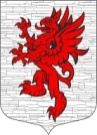 СОВЕТ ДЕПУТАТОВМУНИЦИПАЛЬНОГО ОБРАЗОВАНИЯЛОПУХИНСКОЕ СЕЛЬСКОЕ ПОСЕЛЕНИЕМО ЛОМОНОСОВСКИЙ МУНИЦИПАЛЬНЫЙ РАЙОНЛЕНИНГРАДСКОЙ ОБЛАСТИтретий созыв21 октября  2015года                                                                      д. ЛопухинкаРЕШЕНИЕ № 82О передаче имущества от муниципального образованияЛопухинское сельское поселение муниципального образования Ломоносовский муниципальный район Ленинградской областив собственность  муниципального образования Ломоносовский муниципальный район Ленинградской области             На основании Федерального закона от 6 октября 2003 года № 131 – ФЗ «Об общих принципах организации местного самоуправления в Российской Федерации», Устава  муниципального образования Лопухинское сельское поселение МО Ломоносовский  муниципальный район Ленинградской области, Совет депутатов муниципального образования Лопухинское сельское поселение, РЕШИЛ:1. Передать безвозмездно от  муниципального образования Лопухинское сельское поселение  в муниципальную собственность муниципального образования Ломоносовский муниципальный район Ленинградской области имущество по перечню согласно приложению.2. Контроль за исполнением настоящего решения возложить на главу администрации МО Лопухинское сельское поселение Е.Н. Абакумова. 3. Разместить настоящее решение на официальном сайте МО Лопухинское сельское поселение в информационно-телекоммуникационной сети Интернет.Глава муниципального образования Лопухинское сельское поселение                                               Ю.Г. Романов                                                                                       ПРИЛОЖЕНИЕ                                                                          к решению Совета депутатов                                                                          муниципального образования Лопухинское сельское поселение                                                                    № 82  от «21 » октября 2015г. ПЕРЕЧЕНЬимущества собственности муниципального образованияЛопухинское сельское поселение,  передаваемого в собственностьмуниципального образования Ломоносовский  муниципальный район Ленинградской области№п/пНаименование объектаМестонахождение объектаИнвентаризационный номер1КотельнаяДеревня  Лопухинка ул. Хвойная № 22Водонапорная башня.Деревня  Лопухинка ул. Хвойная№ 293Водонасосная станцияДеревня  Лопухинка ул. Хвойная № 314Водонасосная станцияДеревня  Лопухинка ул. Хвойная№ 325БиофильтрДеревня  Лопухинка ул. Хвойная № 366ХлораторнаяДеревня  Лопухинка ул. Хвойная№ 377ПесколовкаДеревня  Лопухинка ул. Хвойная № 388Наружные сети водоснабжения, протяженностью 2800п. м. Деревня  Лопухинка ул. Хвойная№---9Наружные сети канализации, протяженностью 1200п. м.Деревня  Лопухинка ул. Хвойная № ---8Наружные сети теплоснабжения, протяженностью 653п. м. Деревня  Лопухинка ул. Хвойная№---